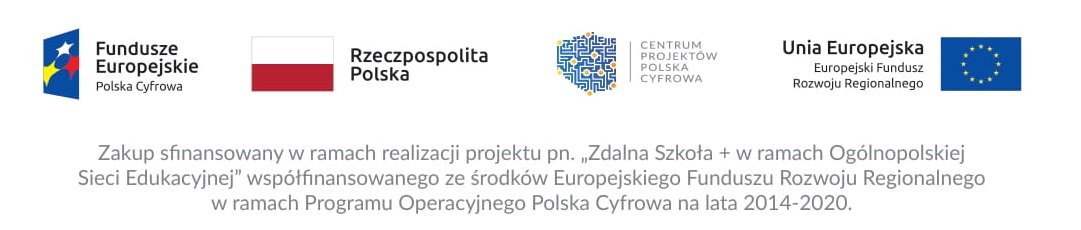 Tytuł projektu: Zdalna Szkoła+ w KatowicachZespół Szkół Ogólnokształcących nr 1 im. M. Kopernika w Katowicach
otrzymał 10  tabletów, które wspomogą zdalną naukę. Szczegóły projektu: Program / oś priorytetowa / działanie: Program Operacyjny Polska Cyfrowa na lata
2014-2020 / Oś Priorytetowa nr I „Powszechny dostęp do szybkiego Internetu” / Działanie 1.1: „Wyeliminowanie terytorialnych różnic w możliwości dostępu do szerokopasmowego internetu o wysokich przepustowościach”.Opis projektu:  Przedmiotem projektu jest zakup 330 tabletów wraz z niezbędnym oprogramowaniem dla 79 miejskich jednostek oświatowych (szkoły podstawowe 
i ponadpodstawowe). Przedmiotowy projekt jest odpowiedzią na obecną sytuację szkolnictwa, związaną z wprowadzeniem na obszarze Rzeczypospolitej Polskiej stanu epidemii, spowodowanym zakażeniami koronawirusem. Zakup sprzętu ułatwi uczniom realizację zdalnych lekcji.Okres realizacji rzeczowej projektu: III kw. 2020 r.Wartość projektu / dofinansowanie: Całkowita wartość projektu to kwota 165.000,00 zł. Kwota dofinansowania z EFRR wynosi 165.000,00 zł (100% kosztów kwalifikowalnych). Stan realizacji: Projekt wybrany do dofinansowania. Trwa realizacja projektu. 